END OF FIRST TERM EXAMINATION CLASS: JHS 1			SUBJECT: INTEGRATED SCIENCENAME…………………………………………………..……………………...  DURATION: 2 HRSSECTION A: OBJECTIVESAll the following involves scientific experimentation except?ObservationTitle of experimentConclusionCreation of resultWhich of the following statements best describe the misuse of the knowledge of Science?Construction of canals and dams for irrigationMaking of atomic bombsInvention of farm machinery like tractors for farmingInvention of communication satellite Which of the following area of study is applied science?ChemistryMedicineBiologyPhysicsScience can be defined as a method of obtaining knowledge throughguesseslibation and ablutionobservation and experimentationprayerThe newton is the unit for measuring volumemassweightareaWhich of the following is equal to 1kg?1000mg1000g100g100mgThe degree of hotness or coldness of a body is referred to as its heat capacitytemperatureinternal energymelting pointThe word meniscus refers to the volume of a liquid mass of a liquiddensity of a liquidcurved surface of a liquidWhich of the following is a derived unit?MetreKilogramNewtonSecondIf the normal human body temperature is 36. Which of the following is an equivalent value on Kelvin scale?173.0K236.4K309.0K312.0KHow many states of matter are there3456Which of the following substances can exist in all the three states of matter?PetrolPalm oilMilkWaterThe muscle is an example ofa systeman organa tissuean organelleWhen a piece of candle is heated, it changes fromliquid to gasliquid to flamesolid to liquidsolid to gasThe basic unit of matter is the atomcompoundelementionThe following are components of a fertile soil except?AirWaterHumusGravelsWhich of the following soil types allows high rate of drainage?Clayey soilHumusLoamy soilSandy soilWhat is the name of the gas that is found in soil water?AmmoniaMethaneOxygenNitrogenThe process whereby soil is formed by the breakdown of rocks is callederosion weatheringfertilizationleachingWhich of the following statements about clayey soil is not true?It is difficult to plough when dryIt shrinks when wet and swells when dry It has high amount of plant nutrientsIt has the smallest soil particleCare must be taken to avoid bringing a naked flame near substances that combustiblecorrosivemagnetictoxic Which of these methods would be use to put out fire if someone’s clothing catches fire in the kitchen?Sand bucketFire blanketAdd cold soilCarbon dioxide gasWhich of the following disabilities may be common among workers in noisy environment?BlindnessDeafnessDumbnessLamenessA combustible substance is one that easily catches firedissolves common saltfreezes at 0boils at 100The first step to take when there is an electrical fault is tocall the fire serviceswitch off the electrical mainscall an electrical engineervacate the premises ……… is the study of animalsBotanyZoologyVirologyBacteriology The use of computer to process information is known asfood technologybiotechnologyzoologypathologyThe following are harmful effect of science and technology except…… creation of massive unemploymentimportation of negative foreign culture into our society destruction of wildlifeexploration of oil deposited in the seaThe mass of Sir John’s phone is 0.1kg. What will be the weight of the phone?The measure of period between two events islengthmasstimedensityThe amount of space occupied by matter isareavolumelengthweightThe process by which living things increase in number is referred to asmultiplicationgrowthreproductiondevelopmentWater changes into vapor at 01003710The process by which steam is changed into water is called……evaporationcondensationmeltingsublimationVirus can only produce when they in a culture solutionliving organismdead mattersugary mediumThe physical property that refers to how rough or smooth a soil is, is known ascapillarityair contentwater holding abilitytexture                 Mimosa closes its leaves when the leaves are touched. This means. Mimosa dislikes touchesMimosa is sensitive to touchThe leaves of mimosa are very softThe leaves of mimosa are very large.Which of the following is the organic part of the soil? HumusAirSoil particlesMineral saltWhich of the following is not a soil nutrient?Hydrogen Nitrogen PotassiumcalciumThe S.I unit for distance is…….KmMMileCm SECTION B: ESSAYAnswer Q1 and any other twoa. i. Read and record in cm3 the volume of liquid in the following cylinder (show working).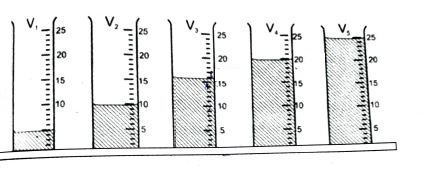 ii. Read and record the following time in second for the stop watch below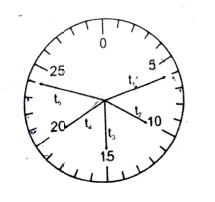 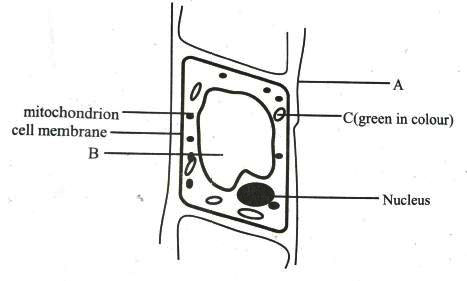 identify the cell abovename the parts labelled A,B and Cstate the function each for the parts labelled A, and Bwhat pigment is found in structure Cwhat is the function of this pigmentwhat is the function of the mitochondrion   a. i. What is an organelle?ii. List four organelle that are found in plant cell.i. Define the following and state one function or importance of each.soil airsoil waterorganic matteri. Convert the following into metres500 cm650 km10000 cm     ii. A stone of mass 80.0g was gently dropped into measuring cylinder containing a water. If the level of the water rose from 78cm3 marks to 80.0cm marks. Calculate the density of the stone.a. i. Briefly explain the following excretionrespirationreproductionii. State three (3) similarities between plant and animalb. i. What is weathering of rock?ii. Outline three (3) agents that causes weathering of rock.c. i. What is density?ii. Explain why a steel ship would float on watera. i. What is technology?ii. State three (3) differences between science and technology b. i. state the SI unit for the following substanceamount of substancemasstemperaturevelocityareaii. State three (3) differences between mass and weightFind the density of cylindrical substance with radius of base r = 0.1m and height, h = 0.5m, if the mass of the cylinder is 44kg (take = 22/7) Clue: volume of cylinder = r2ha. i. What is a cell?ii. state five characteristics of living things.iii. state three differences between plant cells and animal cells.b. i. State three importance of the soil to plants and animal.ii. Mention three components of soil.c. i. Explain why a piece of object like copper would sink in water.ii. Explain how you would determine the volume of irregular object (stone).